SPESIALISTGODKJENNING FOR BIOINGENIØRERGodkjenning av faglige kurs Bioingeniørfaglig Institutts (BFIs) spesialistgodkjenning for bioingeniører bidrar til å gi den enkelte bioingeniør mulighet til dokumentert faglig kompetanseutvikling for å møte utfordringene i den framtidige laboratorietjenesten og dermed bidra til bedre helsetjenester. Faglige kurs vil ifølge retningslinjene for spesialistgodkjenning kunne gi tellende timer i kategori 4 etterutdanning i spesialistgodkjenning for bioingeniører. Etterutdanningen kan bestå av kurs, konferanser, faglige møter, hospitering, deltakelse i faglig veiledning og diskusjonsgrupper. Faglig innhold og antall timer må dokumenteres.Forutsetningen for at slike aktiviteter skal gi godkjente timer er at de har en klar målsetting, og at de bidrar til å opprettholde, utvide eller oppdatere deltakernes kunnskaper innen et tema eller et fagområde. For at timene skal telle i en spesialistgodkjenning må den for den enkelte kandidat være innenfor relevant fagområde.  Søknad om godkjenning av kurs skal inneholde en studieplan med følgende opplysninger:•	tittel på kurset•	tid, sted •	arrangør•	faglig ansvarlig•	mål for kurset•	målgruppe, evt. krav om forkunnskaper•	faglig innhold•	gjennomføring/arbeidsmetode•	læremidler/materiell•	varighet (antall timer teori og praktiske øvelser, en undervisningstime = 45 minutter)•	evalueringsmetodeBruk søknadsskjema og send dette inn sammen med program for kurset til bfi@nito.no  Antall godkjente timer i spesialistgodkjenning for bioingeniører bør oppgis i programmet eller i annonseringen av kurset.Spørsmål stilles til Rådgiver Liv Kjersti Paulsen, Mob. 95 93 12 58 liv.kjersti.paulsen@nito.no eller bfi@nito.no. 	Alle godkjente aktiviteter vil bli listet opp i en oversikt som publiseres på NITOs nettsider www.nito.no/bfi.Fylles ut av kursarrangørKurstittelDatoDatoKursstedArrangørFaglig ansvarligFaglig ansvarligKontaktpersonAktivitetens målsettingAktivitetens målsettingAktivitetens målsettingAktivitetens målsettingType kursType kursType kursType kursBeskriv hva slags kurs, etc. fysisk kurs, webinar, e-læring etc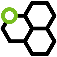 Beskriv hva slags kurs, etc. fysisk kurs, webinar, e-læring etcBeskriv hva slags kurs, etc. fysisk kurs, webinar, e-læring etcBeskriv hva slags kurs, etc. fysisk kurs, webinar, e-læring etcMålgruppeMålgruppeMålgruppeMålgruppeBeskriv målgruppen for kurset og evt. krav om forkunnskaperBeskriv målgruppen for kurset og evt. krav om forkunnskaperBeskriv målgruppen for kurset og evt. krav om forkunnskaperBeskriv målgruppen for kurset og evt. krav om forkunnskaperFaglig innholdFaglig innholdFaglig innholdFaglig innholdBeskriv faglig innhold, og/eller legg ved detaljert program. Beskriv faglig innhold, og/eller legg ved detaljert program. Beskriv faglig innhold, og/eller legg ved detaljert program. Beskriv faglig innhold, og/eller legg ved detaljert program. GjennomføringGjennomføringGjennomføringGjennomføringBeskriv hvordan kurset er lagt opp, eks: forelesning i plenum, gruppearbeid, workshop, e-læring, avsluttende oppgave etc. Her beskrives også evt. læremidler/plattform/materiellBeskriv hvordan kurset er lagt opp, eks: forelesning i plenum, gruppearbeid, workshop, e-læring, avsluttende oppgave etc. Her beskrives også evt. læremidler/plattform/materiellBeskriv hvordan kurset er lagt opp, eks: forelesning i plenum, gruppearbeid, workshop, e-læring, avsluttende oppgave etc. Her beskrives også evt. læremidler/plattform/materiellBeskriv hvordan kurset er lagt opp, eks: forelesning i plenum, gruppearbeid, workshop, e-læring, avsluttende oppgave etc. Her beskrives også evt. læremidler/plattform/materiellVarighet (1 undervisningstime = 45 min)Varighet (1 undervisningstime = 45 min)Varighet (1 undervisningstime = 45 min)Varighet (1 undervisningstime = 45 min)Antall dagerAnt. timer teoriAnt. timer øvelserTotalt antall timer Arrangørens signaturArrangørens signaturArrangørens signaturArrangørens signatur……………………………………….  den       /       -	 	Underskrift:……………………………………….  den       /       -	 	Underskrift:……………………………………….  den       /       -	 	Underskrift:……………………………………….  den       /       -	 	Underskrift:Fylles ut av BFISøknadsnummerSøknadsnummerGodkjente timerFylles ut av BFI